Lista projektów, które nie są dopuszczone do głosowania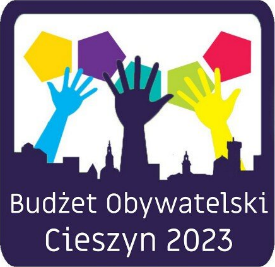 Cieszyn, 28.09.2022 r.Burmistrz MiastaGabriela StaszkiewiczL.p.Tytuł zadaniaNumer projektu (z programu do obsługi Budżetu Obywatelskiego)LokalizacjaSzacunkowy koszt projektu1.Prawdziwie Czarny Chodnik2dz. nr 15/6 obr. 33240.000,00 zł2.Klub seniora11dz. nr 18 obr. 42lokal w budynku Domu Narodowego180.000,00 zł